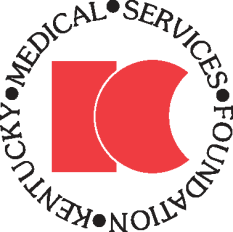 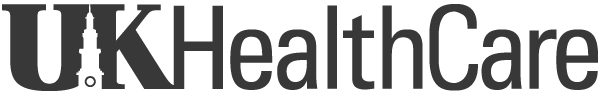 Patient Accounts

 KMSF

 BothAUTHORIZATION FOR RELEASE OF INFORMATION (for Use and Disclosure)
Date:____________ Time: ________________ MR#:				

Patient Name: _______________________________	  Social Security Number: ___________________________Address: ______________________________________	  Date of Birth: ______________________________________

City: ________________ State: _____   Zip: __________	  Phone Number: ____________________________________Type of Release:   Paper Copies    Discuss Account Information 
I would like billing records (Itemized Statements) from the following dates: ______________through_____________
This can be a very specific date or more general.  Examples: July 15, 2007 or June 2006 – February 2007)Reason records are needed (check all that apply):
   For another facility or hospital	   Social Security/disability   Legal   Personal use   Other (specify)______________________This authorization will expire on ______________________ (date).  If no date is included, the authorization will expire in 90 days.I understand that I may revoke this authorization at any time, unless the authorization was obtained as a condition of obtaining insurance eligibility; that my revocation must be submitted in writing; and that the revocation shall be effective except to the extent that the facility has already used or disclosed information in reliance on the authorization.
I further understand that treatment, payment, enrollment in any health plan, or eligibility for benefits is not conditioned on signing this authorization, however, facility may condition the provision of health care that is solely for the purpose of creating protected health information for disclosure to a third party on my signing this authorization, and facility may condition the provision of research-related treatment on my signing this authorization.
I understand that information used or disclosed pursuant to this authorization may be subject to re-disclosure by the recipient and may no longer be protected by applicable privacy law.  I further understand that the facility, its employees, officers and agents are released from legal responsibility or liability for the use and disclosure of the above information to the extent indicated and authorized.

I HAVE READ AND UNDERSTAND THIS INFORMATION.  I HAVE RECEIVED A COPY OF THIS FORM AND I AM THE PATIENT OR AM AUTHORIZED TO ACT ON BEHALF OF THE PATIENT.  _________________________________			____________________________________________________________
  Date							Signature of Patient  If patient is unable to sign, secure consent of Legal		____________________________________________________	
  Representative and indicate reason below: 			Signature of Legal Representative and Relationship to Patient
  Minor   Incompetent    Deceased
  Proof of designation must be filed in the chart
  or sent with this request.